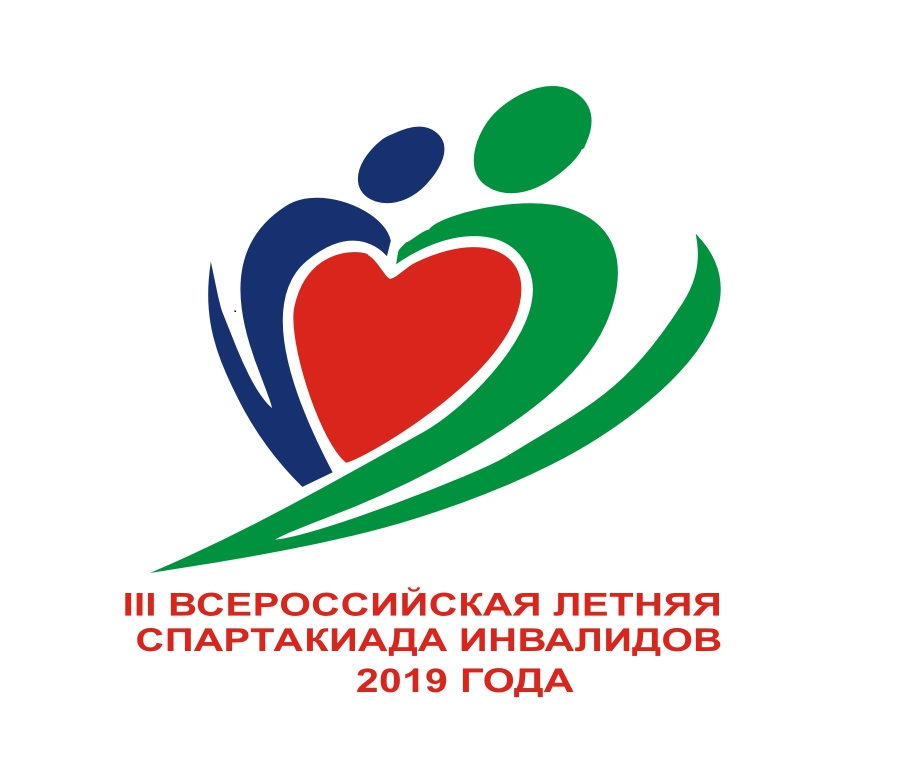 ____________________________________________________________________________________ИНФОРМАЦИОННЫЙ БЮЛЛЕТЕНЬ № 318 июля 2019 года____________________________________________________________________________________Продолжаются финальные соревнования III Всероссийской летней Спартакиады инвалидов.На сегодняшний день закончились соревнования в спорте слепых (голбол), спорте лиц с ПОДА (бочча), спорте ЛИН (легкая атлетика, плавание), настольный теннис (спорт лиц с ПОДА) Завтра, 19 июля 2019 года – заключительный день Спартакиады. Будут разыграны медали и места в командном зачете в легкой атлетике (спорт лиц с ПОДА, спорт глухих, спорт слепых), в плавании (спорт лиц с ПОДА, спорт слепых, спорт глухих), настольном теннисе (спорт глухих, спорт ЛИН), футбол с заболеванием ЦП.Ход общекомандного первенства среди сборных команд субъектовРоссийской Федерации на 19.07.2019Количество медалей и призовых мест среди команд субъектовРоссийской Федерации 17-18.07.2019г. Йошкар-Ола 									   18 июля 2019 г.Юноши, Прыжок в длину 14-18 лет (B1)Юноши, Прыжок в длину 14-18 лет (B2)Юноши, Прыжок в длину 14-18 лет (B3)Девушки, Прыжок в длину 14-18 лет (B1)Девушки, Прыжок в длину 14-18 лет (B2)Девушки, Прыжок в длину 14-18 лет (B3)г. Йошкар-Ола 									18 июля 2019 г.Девушки, Бег 200м 14-18 лет (B1)Девушки, Бег 200м 14-18 лет (B2)Девушки, Бег 200м 14-18 лет (B3)Юноши, Бег 200м 14-18 лет (B1)Юноши, Бег 200м 14-18 лет (B2)Юноши, Бег 200м 14-18 лет (B3)Девушки, Бег 3000м 14-18 лет (B1)Девушки, Бег 3000м 14-18 лет (B2)Девушки, Бег 3000м 14-18 лет (B3)Юноши, Бег 5000м 14-18 лет (B1)Юноши, Бег 5000м 14-18 лет (B2)Юноши, Бег 5000м 14-18 лет (B3)Количество медалей и призовых мест среди команд субъектовРоссийской Федерации 18.07.2019г. Йошкар-Ола 									   18 июля 2019 г.Юноши, Прыжки в длину (14-18лет)T36Юноши, Прыжки в длину (14-18лет)T37-38Девушки, Прыжки в длину (14-18лет)T38-37Количество медалей и призовых мест среди команд субъектовРоссийской Федерации 17-18.07.2019г. Йошкар-Ола 									   18 июля 2019 г.Юноши, Бег 800м 14-18 лет Девушки, Бег 800м 14-18 лет Девушки, Толкание ядра 14-18 лет Юноши, Прыжок в длину 14-18 лет г. Йошкар-Ола 									   18 июля 2019 г.Юноши, Толкание ядра 14-18 лет Смешанная, 4*100м 14-18 лет Количество медалей и призовых мест среди команд субъектовРоссийской Федерации 17-18.07.2019г. Йошкар-Ола 									   18 июля 2019 г.Девушки, Бег 400м 14-18 лет Юноши, Бег 400м 14-18 лет г. Йошкар-Ола 									   18 июля 2019 г.Девушки, Бег 1500м 14-18 лет Юноши, Бег 1500м 14-18 лет Девушки, Толкание ядра 14-18 лет Юноши, Толкание ядра 14-18 лет Количество медалей и призовых мест среди команд субъектовРоссийской Федерации 17-18.07.2019г. Йошкар-Ола 								18 июля 2019 г.Юноши,100м Вольный стиль (14-18лет)Девушки, 100м Вольный стиль (14-18лет)Юноши, 200м Брасс (14-18лет)Девушки, 200м Брасс (14-18лет)Смешанный, 4*100м Комплекс (14-18лет)г. Йошкар-Ола 									   18 июля 2019 г.Юноши,200м Вольный стиль (14-18лет)Девушки, 200м Вольный стиль (14-18лет)Юноши, 50м Баттерфляй (14-18лет)Девушки, 50м Баттерфляй (14-18лет)Количество медалей и призовых мест среди команд субъектовРоссийской Федерации 18.07.2019г. Йошкар-Ола 									   18 июля 2019 г.Юноши, 50м  На спине (S5)Юноши, 50м  На спине (S3-S4)Юноши, 50м  Брасс(SB3)Девушки, 50м  На спине (S1-S5)Смешанный, 4*100м КомплексКоличество медалей и призовых мест среди команд субъектовРоссийской Федерации 18.07.2019г. Йошкар-Ола 									   18 июля 2019 г.Юноши, 50м Баттерфляй (14-18лет)(В2)Девушки, 50м Баттерфляй (14-18лет)(В2)Юноши, 50м Баттерфляй (14-18лет)(В3)Девушки, 50м Баттерфляй (14-18лет)(В3)Юноши, 100м Вольный стиль (14-18лет)(В1)Девушки, 100м Вольный стиль (14-18лет)(В1)Юноши, 100м Вольный стиль (14-18лет)(В2)Девушки, 100м Вольный стиль (14-18лет)(В2)Юноши, 100м Вольный стиль (14-18лет)(В3)Девушки, 100м Вольный стиль (14-18лет)(В3)Результаты соревнований по настольному теннису (спорт лиц с ПОДА)Результаты финальных соревнований по спорту слепыхГолбол18.07.2019Игра за 3-4 место. (д). Республика Татарстан - Московская область.7 - 17Игра за 3-4 место. (ю). Республика Адыгея - Липецкая область. 10 - 0Финал. (д). Краснодарский край – Липецкая область. 13 – 14Финал. (ю). Нижегородская область – Краснодарский край. 10 -  19Футбол ЦП.18 июляМатч за 5-8 место  Республика Татарстан  -   Нижегородская область 3-0Матч за 5-8 место  Московская область - Ленинградская область 15-2Полуфинал Москва – Санкт-Петербург 9-3Полуфинал Удмуртская Республика - РСО-Алания 0-10РАСПИСАНИЕ СОРЕВНОВАНИЙ НА 19 ИЮЛЯ 2019 ГОДАПлавание ПОДА – 10:00 – 10:15Плавание -  спорт слепых – 11:00 – 12:30Плавание – спорт глухих – 14:45 – 16:00Легкая атлетика:Футбол среди лиц с заболеванием ЦП08.00  Матч за 7-8 место Нижегородская область – Ленинградская область10.00 Матч за 5-6 место  Республика Татарстан – Московская область12.00  Матч за 3-4 место   Санкт-Петербург – Удмуртская Республика14.00  Финал за 1-2 место Москва – РСО-АланияНаграждение – 16.00Настольный теннис:10-00		Спорт глухих. Финалы парных соревнований.10-00		Одиночные соревнования (спорт ЛИН) Финалы.По окончании всех игр – награждение победителей и призеров.________________________________________________________________________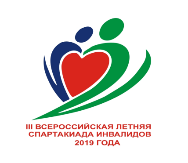 Следующий бюллетень выйдет 19июля 2019 г.Главный секретариат Спартакиады________________________________________________________________________________ ___Координаты Главного секретариата:Главный секретариат Спартакиады работает в г. Йошкар-Ола, теннисный корт стадиона «Дружба», 1 этаж, комната №162Телефон: 8-499-941-13-09Электроннаяпочта: spartakiada@inbox.ru			junior_sport@mail.ru1г. Москва11082,502Свердловская область8929,703Республика Башкортостан8408,404Челябинская область7820,405Краснодарский край7363,806Московская область6344,007Красноярский край6327,008Тульская область6274,009Ханты-Мансийский АО - Югра5599,6010г. Санкт-Петербург5204,9011Алтайский край5177,9012Саратовская область4615,3013Удмуртская Республика4517,8014Республика Марий Эл4297,7015Воронежская область4215,6016Пермский край4144,8017Омская область3806,0018Калужская область3385,8019Тюменская область3298,0020Ростовская область2841,0021Чувашская Республика2713,5022Республика Татарстан2519,3023Костромская область2489,5024Ставропольский край2341,0025Новосибирская область2045,5026Архангельская область1933,5027Нижегородская область1855,0028Кировская область1737,5029Ульяновская область 1700,5030Рязанская область1502,5031Смоленская область1357,5032Оренбургская область1335,3033Ярославская область1288,5034Липецкая область1081,0035Республика Мордовия1067,0036Пензенская область978,0037г. Севастополь947,5038Вологодская область836,0039Томская область806,0040Волгоградская область779,3041Мурманская область714,3042Хабаровский край592,0043Республика Саха (Якутия)567,0044Республика Крым556,5045Республика Северная Осетия-Алания488,0046Тамбовская область392,0047Белгородская область353,0048Магаданская область289,5049Ямало-Ненецкий АО286,5050Курганская область248,0051Калининградская область232,5052Республика Адыгея220,0053Сахалинская область189,3054Республика Калмыкия182,0055Тверская область140,8056Новгородская область138,0057Республика Карелия129,0058Ивановская область125,0059Орловская область85,0060Амурская область30,5061Псковская область14,0062Республика Коми4,0063Кемеровская область0,0064Ленинградская область0,0065Республика Хакасия0,00МестоСубъектРоссийской ФедерацииЛегкая атлетикаЛегкая атлетикаЛегкая атлетикаМестоСубъектРоссийской ФедерацииСпорт слепыхСпорт слепыхСпорт слепыхМестоСубъектРоссийской ФедерацииЗолотоСереброБронза1Алтайский край81312Пермский край53Республика Башкортостан4434Рязанская область425Краснодарский край32 16Челябинская область2247Республика Татарстан228Ульяновская область219Свердловская область2410Ростовская область211Чувашская республика13212Тюменская область12 113Удмуртская республика 12114ХМАО1615Калужская область116Чувашская республика3217Санкт-Петербург2518Республика Мордовия 119Москва220Московская область1   ПОБЕДИТЕЛИ И ПРИЗЕРЫ       Легкая атлетика Спорт слепыхМестоФамилия ИмяДата рожденияСубъектРоссийской ФедерацииРезультатЗолотоДолжников Александр11.10.2201Алтайский край4,97СереброЛомков Владислав16.06.2001Алтайский край4,27БронзаМолчанов Максим05.01.2001Санкт-Петербург3,45МестоФамилия ИмяДата рожденияСубъектРоссийской ФедерацииРезультатЗолотоПеданов Леонид06.07.2004Рязанская область6,05СереброКонкин Евгений09.09.2001Алтайский край5,68БронзаПустовалов Николай06.06.2003Свердловская область5,26МестоФамилия ИмяДата рожденияСубъектРоссийской ФедерацииРезультатЗолотоНикитин Александр24.02.2002Рязанская область5,34СереброКосьяненко Владислав06.05.2002Краснодарский край5,21БронзаЛаньчуков Дмитрий10.08.2004ХМАО4,87МестоФамилия ИмяДата рожденияСубъектРоссийской ФедерацииРезультатЗолотоПавлова Анастасия10.04.2003Чувашская республика3,10СереброКоваль-Зайцева Карина19.02.2005Санкт-Петербург2,72БронзаАсадулаеваЗамана01.09.2001ХМАО2,46МестоФамилия ИмяДата рожденияСубъектРоссийской ФедерацииРезультатЗолотоКасаткина Валерия26.04.2002Республика Башкортостан4,27СереброКуражева Мария06.05.2004Челябинская область4,00БронзаБеладурина Елизавета08.09.2002Челябинская область3,68МестоФамилия ИмяДата рожденияСубъектРоссийской ФедерацииРезультатЗолотоМагомедова Руслана31.01.2002ХМАО4,47СереброТабакаева Елизавета20.01.2004Алтайский край4,28БронзаШадрина Галина03.04.2002Краснодарский край4,00   ПОБЕДИТЕЛИ И ПРИЗЕРЫ   Легкая атлетика Спорт слепыхМестоФамилия ИмяДата рожденияСубъектРоссийской ФедерацииРезультатЗолотоЮдаева Екатерина-ведущий Хамитов Илфат13.11.2001Ульяновская область34,01СереброПавлова Анастасия-ведущий Александров Дмитрий10.04.2003Чувашская республика36,11БронзаТюрина Александра-ведущий Прокофьева Регина 24.12.2004Москва39,68МестоФамилия ИмяДата рожденияСубъектРоссийской ФедерацииРезультатЗолотоКуражева Мария-ведущий Казаков Михаил06.05.2004Челябинская область29,96СереброКасаткина Валерия-ведущий Пирогов Александр26.04.2002Республика Башкортостан30,09БронзаВалиахметова Мария-ведущий Пирогов Александр08.04.2003Республика Башкортостан32,63МестоФамилия ИмяДата рожденияСубъектРоссийской ФедерацииРезультатЗолотоОгнева Анастасия20.12.2002Республика Татарстан29,63СереброТабакаева Елизавета20.01.2004Алтайский край30,61БронзаЖигулина Светлана04.12.2001Рязанская область32,2МестоФамилия ИмяДата рожденияСубъектРоссийской ФедерацииРезультатЗолотоДолжникоа Александр-ведущий Вяткин Дмитрий11.10.2001Алтайский край26,40СереброЛомков Владислав-ведущий Елистратов Владимир16.06.2001Алтайский край27,19БронзаМолчанов Максим-ведущий Федоро Александр05.01.2001Санкт-Петербург28,94МестоФамилия ИмяДата рожденияСубъектРоссийской ФедерацииРезультатЗолотоПеданов Леонид06.07.2004Рязанская область25,02СереброКонкин Евгений09.09.2001Алтайский край26,81БронзаГладков Илья27.08.2002Чувашская республика26,99МестоФамилия ИмяДата рожденияСубъектРоссийской ФедерацииРезультатЗолотоСмирнов Максим28.06.2002Ростовская область24,96СереброСергеев Роман23.12.2003Республика Татарстан25,57БронзаКраснов Максим27.07.2003Тюменская область25,73МестоФамилия ИмяДата рожденияСубъектРоссийской ФедерацииРезультатЗолотоВиноградова Анастасия-ведущий Умрилова Влада19.10.2001Пермский край13:52,18СереброЮдаева Екатерина-ведущий Хамитов Илфат13.11.2001Ульяновская область14:12,69БронзаАсадулаеваЗамана-ведущий Кадочникова Александра01.09.2001ХМАО17:39,11МестоФамилия ИмяДата рожденияСубъектРоссийской ФедерацииРезультатЗолотоВалиахметова Диана-ведущий Александров Иван08.08.2001Республика Башкортостан12:52,71СереброФедотова Екатерина28.12.2002Чувашская республика14:46,70БронзаКасаткина Валерия-ведущий Пирогов Александр26.04.2002Республика Башкортостан16:02,32МестоФамилия ИмяДата рожденияСубъектРоссийской ФедерацииРезультатЗолотоШадрина Галина03.04.2002Краснодарский край14:55,37МестоФамилия ИмяДата рожденияСубъектРоссийской ФедерацииРезультатЗолотоЛомков Владислав-ведущий Елистратов Владимир16.06.2001Алтайский край24:44,36СереброНиколаев Алексей-ведущий Рубцов Константин27.03.2002Удмуртская республика25:41,10БронзаБыков Евгений-ведущий Манский Виктор21.10.2002Свердловская область26:01,66МестоФамилия ИмяДата рожденияСубъектРоссийской ФедерацииРезультатЗолотоПеревозчиков Илья23.09.2002Удмуртская республика19:59,60СереброАлександров Дмитрий06.11.2001Чувашская республика22:00,11БронзаГладков Илья27.08.2002Чувашская республика24:43,15МестоФамилия ИмяДата рожденияСубъектРоссийской ФедерацииРезультатЗолотоКосьяненко Владислав06.05.2002Краснодарский край20:20,00№СубъектРоссийской ФедерацииЛегкая атлетикаЛегкая атлетикаЛегкая атлетика№СубъектРоссийской ФедерацииСпорт ПОДАСпорт ПОДАСпорт ПОДА№СубъектРоссийской ФедерацииЗолотоСереброБронза1Челябинская область3552Московская область343Тюменская область3214Свердловская область315Москва326ХМАО2447Саратовская область2228Свердловская область2219Удмуртская республика22110Красноярский край21211Калужская область2112Костромская область2113Республика Марий Эл215Республика Крым1316Республика Саха1318Республика Татарстан1220Краснодарский край11221Чувашская республика11122Алтайский край11123Ярославская область1124Ростовская область1125Пермский край126Ульяновская область127Оренбургская область128Рязанская область2329Омская область1230Вологодская область1131Пензенская область132Тульская область133Санкт-Петербург234Воронежская область135РСО-Алания1ПОБЕДИТЕЛИ И ПРИЗЕРЫ Легкая атлетика Спорт ПОДАМестоФамилия ИмяДата рожденияСубъектРоссийской ФедерацииРезультатЗолотоТерешкин Александр28.01.2001Москва4,06СереброАнисимов Никифор04.12.2001Республика Саха3,72БронзаПалаткин Андрей01.03.2003Рязанская область3,57МестоФамилия ИмяДата рожденияСубъектРоссийской ФедерацииРезультатЗолотоБрехов Дмитрий27.03.2001Тюменская область4,66СереброСамсовнов Даниил26.08.2002Саратовская область4,02БронзаАлборов Сослан29.11.2002РСО-Алания4,00МестоФамилия ИмяДата рожденияСубъектРоссийской ФедерацииРезультатЗолотоИнфудинова Алина03.11.2001Красноярский край2,59СереброИсламова Ангелина05.03.2001Республика Татарстан2,42БронзаНикифорова Светлана15.04.2003Челябинская область2,29№СубъектРоссийской ФедерацииЛегкая атлетикаЛегкая атлетикаЛегкая атлетика№СубъектРоссийской ФедерацииСпорт глухихСпорт глухихСпорт глухих№СубъектРоссийской ФедерацииЗолотоСереброБронза1Москва312Оренбургская область211 3Московская область24Краснодарский край12 15Свердловская область11 36Ставропольский край137Тульская область128Саратовская область19РСО-Алания110Алтайский край211Удмуртская республика212Санкт-Петербург1113Тюменская область114Воронежская область115Калужская область116ХМАО117Красноярский край1   ПОБЕДИТЕЛИ И ПРИЗЕРЫ Легкая атлетика Спорт глухихМестоФамилия ИмяДата рожденияСубъектРоссийской ФедерацииРезультатЗолотоСильнягин Данила04.10.2002Тюменская область2:14,85СереброСубботин Константин10.01.2002Удмуртская республика 2:16,08БронзаОсокин Никита16.08.2002Тульская область2:18,19МестоФамилия ИмяДата рожденияСубъектРоссийской ФедерацииРезультатЗолотоСажаева Кристина05.03.2003Свердловская область2:40,46СереброМилехина София30.11.2001Свердловская область2:40,56БронзаРумянцева Кристина31.08.2004Свердловская область2:42,80МестоФамилия ИмяДата рожденияСубъектРоссийской ФедерацииРезультатЗолотоГабараева Виктория04.06.2005РСО-Алания9,16СереброАнаньева Мирослава11.08.2004Калужская область8,68БронзаХристусь Арина13.03.2002Краснодарский край8,04МестоФамилия ИмяФамилия ИмяДата рожденияСубъектРоссийской ФедерацииСубъектРоссийской ФедерацииРезультатЗолотоТебульков ВадимТебульков Вадим12.03.2003МоскваМосква5,77СереброНиколаев РоманНиколаев Роман05.09.2001Удмуртская республикаУдмуртская республика5,59БронзаТерехов НикитаТерехов Никита05.03.2002Оренбургская областьОренбургская область5,49   ПОБЕДИТЕЛИ И ПРИЗЕРЫЛегкая атлетика Спорт глухих   ПОБЕДИТЕЛИ И ПРИЗЕРЫЛегкая атлетика Спорт глухих   ПОБЕДИТЕЛИ И ПРИЗЕРЫЛегкая атлетика Спорт глухихМестоФамилия ИмяДата рожденияСубъектРоссийской ФедерацииРезультатЗолотоПавловский Даниил27.02.2002Саратовская область12,73СереброМежлумов Анри05.06.2003ХМАО11,84БронзаМорозов Кирилл16.08.2001Красноярский край11,17МестоФамилия ИмяДата рожденияСубъектРоссийской ФедерацииРезультатЗолотоАстафьева ЕлизаветаЛиман ДанилаХристусь АринаИльенко Андрей31.01.200218.02.200213.03.200215.11.2001Краснодарский край0:50,36СереброДубова ЕкатеринаНикитина КсенияЗолотарев ИванРиффель Александр25.10.200227.10.200425.12.200114.10.2001Алтайский край0:51,95БронзаМатевосова ЕлизаветаКопытко КириллКржижановская АлинаКулаев Всеволод15.01.200328.01.200419.11.200418.12.2001Ставропольский край0:52,28№СубъектРоссийской ФедерацииЛегкая атлетикаЛегкая атлетикаЛегкая атлетика№СубъектРоссийской ФедерацииЛИНЛИНЛИН№СубъектРоссийской ФедерацииЗолотоСереброБронза1Краснодарский край232Красноярский край1213Свердловская область114Омская область115Челябинская область16Удмуртская республика17Московская область28Кировская область19Республика Марий Эл110Республика Мордовия111Республика Башкортостан112Костромская область1ПОБЕДИТЕЛИ И ПРИЗЕРЫЛегкая атлетикаСпорт ЛИНМестоФамилия ИмяДата рожденияСубъектРоссийской ФедерацииРезультатЗолотоНасибуллина Олеся08.08.2002Свердловская область1:03,96СереброБыстрова Арина15.11.2004Красноярский край1:05,80БронзаКуприй Дарья02.07.2002Краснодарский край1:05,89МестоФамилия ИмяФамилия ИмяДата рожденияСубъектРоссийской ФедерацииСубъектРоссийской ФедерацииРезультатЗолотоНовоселов ЕвгенийНовоселов Евгений08.09.2001Красноярский крайКрасноярский край0:54,21СереброСадовой ВикторСадовой Виктор18.05.2002Московская областьМосковская область0:54,86БронзаПервушин ДанилПервушин Данил16.01.2003Омская областьОмская область0:55,26ПОБЕДИТЕЛИ И ПРИЗЕРЫЛегкая атлетикаСпорт ЛИНПОБЕДИТЕЛИ И ПРИЗЕРЫЛегкая атлетикаСпорт ЛИНПОБЕДИТЕЛИ И ПРИЗЕРЫЛегкая атлетикаСпорт ЛИНМестоФамилия ИмяДата рожденияСубъектРоссийской ФедерацииРезультатЗолотоАндреева Яна12.04.2003Челябинская область5:34,40СереброНасибуллина Олеся08.08.2002Свердловская область5:41,85БронзаЗверева Екатерина29.07.2004Республика Башкортостан5:44,49МестоФамилия ИмяДата рожденияСубъектРоссийской ФедерацииРезультатЗолотоШамшурин Антон27.11.2001Удмуртская республика4:31,21СереброИванов Максим16.11.2002Республика Марий Эл4:34,10БронзаПонкратов Николай20.12.2001Краснодарский край4:34,60МестоФамилия ИмяДата рожденияСубъектРоссийской ФедерацииРезультатЗолотоБелова Анастасия19.03.2004Омская область8,93СереброБеликова Елизавета15.05.2002Красноярский край8,86БронзаСтрельцова Вера12.11.2004Краснодарский край8,03МестоФамилия ИмяДата рожденияСубъектРоссийской ФедерацииРезультатЗолотоСавин Сергей15.03.2003Краснодарский край11,75СереброЩербаков Денис20.02.2002Республика Мордовия10,67БронзаКазаков Владислав10.05.2003Костромская область9,78МестоФамилия ИмяДата рожденияСубъектРоссийской ФедерацииРезультатЗолотоСкосырский Степан2004Томская область58,78СереброУраев Максим2004Тульская область59,14БронзаШмелев Михаил2003Москва59,37МестоФамилия ИмяДата рожденияСубъектРоссийской ФедерацииРезультатЗолотоЗемскова Полина2005Красноярский край1:04,03СереброТверитина Алена2003Саратовская область1:06,70БронзаШтейникова Дарья2004ХМАО1:07,15МестоФамилия ИмяДата рожденияСубъектРоссийской ФедерацииРезультатЗолотоГафаров Азат2002Республика Татарстан2:42,38СереброШмелев Михаил2003Москва2:45,50БронзаЛепешкин Даниил2004Москва2:51,55МестоФамилия ИмяДата рожденияСубъектРоссийской ФедерацииРезультатЗолотоТюпина Ирина2004Тульская область3:09,62СереброЖелонкина Полина2002Республика Марий Эл3:25,80БронзаБурова Екатерина2003Челябинская область3:30,31МестоФамилия ИмяДата рожденияСубъектРоссийской ФедерацииРезультатЗолотоСавчук АленаШмелев МихаилЛепешкин ДаниилОстрецова Татьяна2003200320042004Москва5:01,93СереброТоросян ОльгаТюпина ИринаКоняев ДмитрийУраев Максим2003200420042004Тульская область5:09,45БронзаФомина ПолинаЧернухина ЕлизаветаШалабанов НикитаПаршин Дмитрий2004200420022004Ростовская область5:22,83ПОБЕДИТЕЛИ И ПРИЗЕРЫПлавание Спорт глухихМестоФамилия ИмяДата рожденияСубъектРоссийской ФедерацииРезультатЗолотоЛепешкин Даниил2004Москва2:12,15СереброКоняев Дмитрий2004Тульская область2:14,84БронзаКлюев Иван2001Республика Татарстан2:14,94МестоФамилия ИмяДата рожденияСубъектРоссийской ФедерацииРезультатЗолотоТверитина Алена2003Саратовская область2:25,18СереброЗемскова Полина2005Красноярский край2:29,29БронзаМатюхина Юлия2001Саратовская область2:33,70МестоФамилия ИмяДата рожденияСубъектРоссийской ФедерацииРезультатЗолотоСкосырский Степан2004Томская область27,99СереброТимашков Максим2003Смоленская область28,27БронзаКоняев Дмитрий2004Тульская область28,71МестоФамилия ИмяДата рожденияСубъектРоссийской ФедерацииРезультатЗолотоШтейникова Дарья2004ХМАО34,22СереброЧернухина Елизавета2004Ростовская область34,78БронзаМатюхина Юлия2001Саратовская область35,74№Субъект Российской ФедерацииПлаваниеПлаваниеПлавание№Субъект Российской ФедерацииПОДАПОДАПОДА№Субъект Российской ФедерацииЗолотоСереброБронза1Москва6552Омская область5743Алтайский край5114Архангельская область4235Красноярский край41 6Республика Башкортостан3227Новосибирская область321 8Воронежская область329Калужская область2210Тульская область1411Челябинская область131 12Саратовская область13113Пермский край1214Московская область 1 1215Республика Мордовия1216Удмуртская область1 117Волгоградская область218Тюменская область 1119Ярославская область1120Свердловская область11 21ХМАО422Хабаровский край323Белгородская область324Севастополь225Краснодарский край1ПОБЕДИТЕЛИ И ПРИЗЕРЫПлавание ПОДАМестоФамилия ИмяДата рожденияСубъектРоссийской ФедерацииРезультатЗолотоПавлов Никита2005Архангельская область42,92СереброЕвсеенко Михаил2003Москва45,75БронзаЩербина Иван2002Белгородская область1:00,52МестоФамилия ИмяДата рожденияСубъектРоссийской ФедерацииРезультатЗолотоТрифонов Владимир2002Новосибирская область1:03,85СереброЛузянин Олег2003Новосибирская область1:04,89БронзаТерновой Данил2001Республика Башкортостан1:26,45МестоФамилия ИмяДата рожденияСубъектРоссийской ФедерацииРезультатЗолотоТрифонов Владимир2002Новосибирская область1:09,02МестоФамилия ИмяДата рожденияСубъектРоссийской ФедерацииРезультатЗолотоРоленкова Ванесса2004Калужская область1:06,52СереброБагдановаЛинара2002Республика Башкортостан1:10,56БронзаЩепина Алена2003Удмуртская республика1:30,20МестоФамилия ИмяДата рожденияСубъектРоссийской ФедерацииРезультатЗолотоСуркова МарияКалачкинаСветланаЛысенко МаксимЕвсеенко Михаил2004200420012003Москва6:07,12СереброКирюшкина МарияЩербань АнтонМельникова АлександраМишкин Никита2004200520032004Московская область6:41,77БронзаМитюгин МатвейФедосеенкова ПолинаРедькин ДанилЩепелева Дарья2003200320032004Омская облась6:47,84ПОБЕДИТЕЛИ И ПРИЗЕРЫПлавание спорт слепыхМестоФамилия ИмяДата рожденияСубъектРоссийской ФедерацииРезультатЗолотоПрудченко Владислав2002Тюменская область31,84СереброКузьмин Дмитрий2002Санкт-Петербург36,50БронзаКороткий Андрей2003Краснодарский карй37,98МестоФамилия ИмяДата рожденияСубъектРоссийской ФедерацииРезультатЗолотоАбрамова Анастасия2005Челябинская область48,94СереброПавлова Кристина2003Ставропольский край52,63МестоФамилия ИмяДата рожденияСубъектРоссийской ФедерацииРезультатЗолотоКузьмин Егор2004Удмуртская республика31,34СереброФомичев Илья2003Красноярский край32,19БронзаСоломенников Анатолий2002Красноярский край33,64МестоФамилия ИмяДата рожденияСубъектРоссийской ФедерацииРезультатЗолотоАйнетдинова Ирина2001Москва42,54СереброПавлова Валерия2003Ставропольский край49,55БронзаВоронько Наталья2004Санкт-Петербург59,39МестоФамилия ИмяДата рожденияСубъектРоссийской ФедерацииРезультатЗолотоБоронин Дмитрий2003Московская область1:13,21СереброКарнаухов Игорь2003Москва1:14,25БронзаЭнтентеев Дмитрий2003Удмуртская республика1:17,09МестоФамилия ИмяДата рожденияСубъектРоссийской ФедерацииРезультатЗолотоРахимова Камилла2002Республика Башкортостан1:27,86СереброНовикова Ульяна2004Москва1:51,96БронзаПарпиева Регина2001Нижегородская область1:57,90МестоФамилия ИмяДата рожденияСубъектРоссийской ФедерацииРезультатЗолотоФедорин Никита2003Красноярский край1:05,65СереброСалихов Булат2003Удмуртская республика1:08,31БронзаПрудченко Владислав2002Тюменская область1:08,88МестоФамилия ИмяДата рожденияСубъектРоссийской ФедерацииРезультатЗолотоАбрамова Анастасия2005Челябинская область1:29,65СереброПавлова Кристина2003Ставропольский край1:40,67МестоФамилия ИмяДата рожденияСубъектРоссийской ФедерацииРезультатЗолотоСоломенников Анатолий2002Красноярский край1:01,16СереброКузьмин Егор2004Удмуртская республика1:04,30БронзаАрхаров Глеб2001Омская область1:07,47МестоФамилия ИмяДата рожденияСубъектРоссийской ФедерацииРезультатЗолотоКоржавина Елена2004Калужская область1:10,82СереброАйнетдинова Ирина2001Москва1:12,18БронзаРоговая Дана2005Воронежская область1:27,95ИТОГОВЫИ ПРОТОКОЛИТОГОВЫИ ПРОТОКОЛИТОГОВЫИ ПРОТОКОЛИТОГОВЫИ ПРОТОКОЛКОМАНДЫ.КОМАНДЫ.КОМАНДЫ.КОМАНДЫ.СПОРТ ПОДА.СПОРТ ПОДА.СПОРТ ПОДА.СПОРТ ПОДА.МЕСТОКОМАНДАФамилия, Имя1МОСКВА619ИБРАГИМОВА Виктория436ГРИГОРЯН Григорий656МУСТАКИМОВА Элина505НАЗАРКИН Максим2АРХАНГЕЛЬСКАЯ ОБЛАСТЬ425БЕГОУЛЕВ Матвей651ЛОСКУТОВА Дарья424НИКАНДРОВ Максим3РЕСПУБЛИКА ТАТАРСТАН615ИСМАГИЛОВА Гульназ616ХАЛИКОВА Зарина503САПАРОВ Руслан ИТОГОВЫИ ПРОТОКОЛИТОГОВЫИ ПРОТОКОЛИТОГОВЫИ ПРОТОКОЛИТОГОВЫИ ПРОТОКОЛЛИЧНЫЕ СОРЕВНОВАНИЯ.ЛИЧНЫЕ СОРЕВНОВАНИЯ.ЛИЧНЫЕ СОРЕВНОВАНИЯ.ЛИЧНЫЕ СОРЕВНОВАНИЯ.СПОРТ ЛИЦ С ПОДА.СПОРТ ЛИЦ С ПОДА.СПОРТ ЛИЦ С ПОДА.СПОРТ ЛИЦ С ПОДА.1 - 5 КЛАСС.МЕСТОФамилия, ИмяФамилия, Имя1Москва601РЫЖКОВИЧ Оксана2Московская область402РОМАНЕНКО Александр3Москва401АЛЕКСАНДРОВ Владимир6 КЛАСС . ЮНОШИ.МЕСТОФамилия, ИмяФамилия, Имя1Архангельская область425БЕГОУЛЕВ Матвей2Саратовская область437ВАСИЛЬЕВ Владислав3Республика Крым422БАБАЯН Армен7 КЛАСС. ЮНОШИ.МЕСТОФамилия, ИмяФамилия, Имя1Липецкая область430БОГУСЛАВСКИЙ Артемий2Архангельская область424НИКАНДРОВ Максим3Алтайкий край429САРМА Данил8 КЛАСС. ЮНОШИ.МЕСТОФамилия, ИмяФамилия, Имя1Ростовская область442КОВАЛЕНКО Иван2Саратовская область438ИСМАИЛОВ Данат3ХМАО - ЮГРА435КОСТЫЛИН Александр9-10 КЛАСС. ЮНОШИ.МЕСТОФамилия, ИмяФамилия, Имя1Москва505НАЗАРКИН Максим2Республика Татарстан503САПАРОВ Руслан 3Республика Татарстан504ШАМАНОВ НиязИТОГОВЫИ ПРОТОКОЛИТОГОВЫИ ПРОТОКОЛИТОГОВЫИ ПРОТОКОЛИТОГОВЫИ ПРОТОКОЛЛИЧНЫЕ СОРЕВНОВАНИЯ.ЛИЧНЫЕ СОРЕВНОВАНИЯ.ЛИЧНЫЕ СОРЕВНОВАНИЯ.ЛИЧНЫЕ СОРЕВНОВАНИЯ.СПОРТ ЛИЦ С ПОДА.СПОРТ ЛИЦ С ПОДА.СПОРТ ЛИЦ С ПОДА.СПОРТ ЛИЦ С ПОДА.6-8 КЛАСС. ДЕВУШКИ.МЕСТОФамилия, ИмяФамилия, Имя1Республика Татарстан615ИСМАГИЛОВА Гульназ2ХМАО - ЮГРА618АРТЕМОВА Варвара3Московская область620УРАЗМАТОВА Полина9-10 КЛАСС. ДЕВУШКИ.МЕСТОФамилия, ИмяФамилия, Имя1Москва656МУСТАКИМОВА Элина2Московская область658ДРОЗДОВА Валерия3Архангельская область651ЛОСКУТОВА ДарьяМестоСубъект Российской ФедерацииюношидевушкиОчки командного зачета1Краснодарский край3002605602Липецкая область1903004903Московская область1202203404Свердловская область1401402805Нижегородская область260-2606Республика Адыгея220-2207Республика Татарстан-1901908Город Москва160-1609Омская область-16016010Тамбовская область100-100Спорт ПОДАСпорт ПОДАСпорт слепыхСпорт слепыхСпорт глухихСпорт глухих10.00400 м  ФИНАЛ ДЕВУШКИ10.00ТРОЙНОЙ ПРЫЖОК (2001-2002) ЮНОШИ10.10400 м  ФИНАЛ ЮНОШИ11.30ЭСТАФЕТА 4х400 м СМЕШАННАЯ10.405000 м  ФИНАЛ ЮНОШИ11.15ЭСТАФЕТА 4х100 м СМЕШАННАЯ11.25ДЛИНА ФИНАЛ ЮНОШИ (Т46/47)16.15Награждение длина, 400, 5000 м16.15Награждение200, 3000, 5000, тройной, 4х100 м16.15Награждение4х100 м, 4х400 м